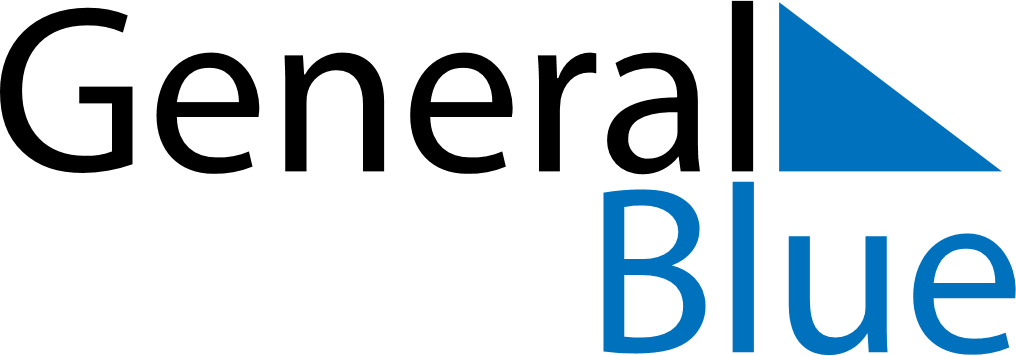 2023 2023 2023 2023 2023 2023 2023 AUGUSTMondayTuesdayWednesdayThursdayFridaySaturdaySundayAUGUST123456AUGUST78910111213AUGUST14151617181920AUGUST21222324252627AUGUST28293031MY NOTES